NAME ________________________APPLICATION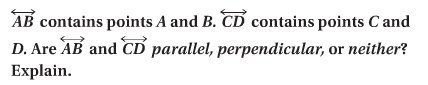 1.  A(-8, 3), B(-4, 11), C(-1, 3), D(1, 2)			2.  A(3, 5), B(2, -1), C(7, -2), D(10, 16)3. A(3, 1), B(4, 1), C(5, 9), D(2, 6)4.  What is an equation of the line parallel to y = -4x + 1 that contains (2, -3)?5.  What is an equation of the line perpendicular to y = -4x + 1 that contains (2, -3)?COMREHENSION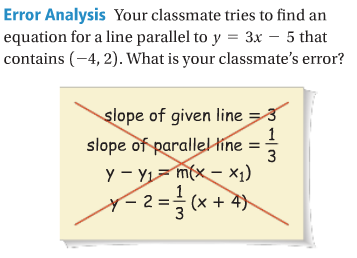 6. Key ConceptNotesSlopes of Parallel LinesProblem 1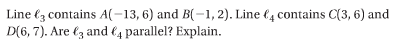 Problem 2What is an equation of the line parallel to y = -3x – 5 that contains (-1, 8)?Slopes of Perpendicular LinesProblem 3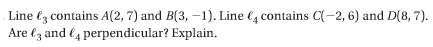 Problem 4What is an equation of the line perpendicular to y = x + 2 that contains (15, -4)?